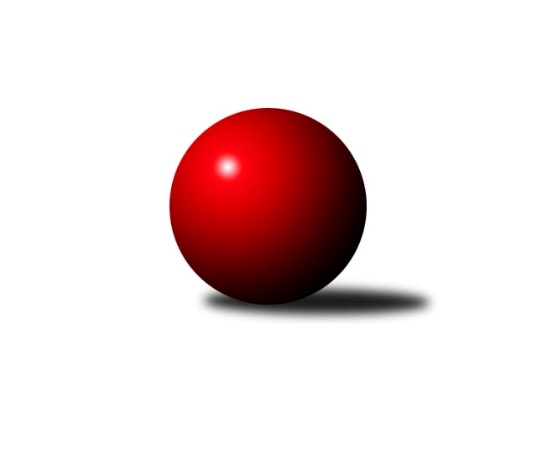 Č.1Ročník 2018/2019	20.9.2018Nejlepšího výkonu v tomto kole: 1672 dosáhlo družstvo: TJ Slovan Jindřichův Hradec BOkresní přebor Jindřichova Hradce 2018/2019Výsledky 1. kolaSouhrnný přehled výsledků:TJ Slovan Jindřichův Hradec B	- TJ Kunžak D	6:0	1672:1430	7.0:1.0	20.9.TJ Kunžak B	- TJ Sokol Slavonice C	2:4	1491:1509	4.0:4.0	20.9.TJ Centropen Dačice E	- TJ Loko Č. Budějovice C	5:1	1597:1533	6.0:2.0	20.9.Tabulka družstev:	1.	TJ Slovan Jindřichův Hradec B	1	1	0	0	6.0 : 0.0 	7.0 : 1.0 	 1672	2	2.	TJ Centropen Dačice E	1	1	0	0	5.0 : 1.0 	6.0 : 2.0 	 1597	2	3.	TJ Sokol Slavonice C	1	1	0	0	4.0 : 2.0 	4.0 : 4.0 	 1509	2	4.	TJ Nová Včelnice B	0	0	0	0	0.0 : 0.0 	0.0 : 0.0 	 0	0	5.	TJ Kunžak B	1	0	0	1	2.0 : 4.0 	4.0 : 4.0 	 1491	0	6.	TJ Loko Č. Budějovice C	1	0	0	1	1.0 : 5.0 	2.0 : 6.0 	 1533	0	7.	TJ Kunžak D	1	0	0	1	0.0 : 6.0 	1.0 : 7.0 	 1430	0Podrobné výsledky kola:	 TJ Slovan Jindřichův Hradec B	1672	6:0	1430	TJ Kunžak D	Jiří Kačo	 	 222 	 266 		488 	 2:0 	 388 	 	191 	 197		Marcela Chramostová	Josef Jirků *1	 	 216 	 159 		375 	 2:0 	 296 	 	143 	 153		Stanislava Kopalová	Marie Škodová	 	 219 	 187 		406 	 2:0 	 350 	 	166 	 184		Lenka Pudilová	Martin Novák	 	 217 	 186 		403 	 1:1 	 396 	 	204 	 192		Milena Berkovározhodčí: vedoucí družstevstřídání: *1 od 51. hodu Jaroslav VrzalNejlepší výkon utkání: 488 - Jiří Kačo	 TJ Kunžak B	1491	2:4	1509	TJ Sokol Slavonice C	Radka Burianová	 	 167 	 212 		379 	 1:1 	 356 	 	173 	 183		František Běhůnek	Marie Kudrnová	 	 151 	 188 		339 	 1:1 	 379 	 	201 	 178		Martin Fiala	Libuše Hanzalíková	 	 184 	 194 		378 	 1:1 	 381 	 	191 	 190		Libor Lacina	Marie Zoubková	 	 195 	 200 		395 	 1:1 	 393 	 	178 	 215		Jiří Pšenčíkrozhodčí: Radka BurianováNejlepší výkon utkání: 395 - Marie Zoubková	 TJ Centropen Dačice E	1597	5:1	1533	TJ Loko Č. Budějovice C	Pavel Terbl	 	 202 	 162 		364 	 0:2 	 462 	 	225 	 237		Václav Klojda ml.	Lubomír Náměstek	 	 180 	 222 		402 	 2:0 	 350 	 	174 	 176		Jan Ondřich	Aneta Kameníková	 	 211 	 210 		421 	 2:0 	 330 	 	159 	 171		Adéla Kršková	Jiří Matouš	 	 201 	 209 		410 	 2:0 	 391 	 	195 	 196		Václav Klojda st.rozhodčí:  Vedoucí družstevNejlepší výkon utkání: 462 - Václav Klojda ml.Pořadí jednotlivců:	jméno hráče	družstvo	celkem	plné	dorážka	chyby	poměr kuž.	Maximum	1.	Jiří Kačo 	TJ Slovan Jindřichův Hradec B	488.00	327.0	161.0	4.0	1/1	(488)	2.	Václav Klojda  ml.	TJ Loko Č. Budějovice C	462.00	302.0	160.0	4.0	1/1	(462)	3.	Aneta Kameníková 	TJ Centropen Dačice E	421.00	287.0	134.0	6.0	1/1	(421)	4.	Jiří Matouš 	TJ Centropen Dačice E	410.00	294.0	116.0	11.0	1/1	(410)	5.	Marie Škodová 	TJ Slovan Jindřichův Hradec B	406.00	283.0	123.0	4.0	1/1	(406)	6.	Martin Novák 	TJ Slovan Jindřichův Hradec B	403.00	271.0	132.0	6.0	1/1	(403)	7.	Lubomír Náměstek 	TJ Centropen Dačice E	402.00	276.0	126.0	6.0	1/1	(402)	8.	Milena Berková 	TJ Kunžak D	396.00	291.0	105.0	9.0	1/1	(396)	9.	Marie Zoubková 	TJ Kunžak B	395.00	294.0	101.0	14.0	1/1	(395)	10.	Jiří Pšenčík 	TJ Sokol Slavonice C	393.00	280.0	113.0	11.0	1/1	(393)	11.	Václav Klojda  st.	TJ Loko Č. Budějovice C	391.00	298.0	93.0	17.0	1/1	(391)	12.	Marcela Chramostová 	TJ Kunžak D	388.00	275.0	113.0	4.0	1/1	(388)	13.	Libor Lacina 	TJ Sokol Slavonice C	381.00	265.0	116.0	14.0	1/1	(381)	14.	Martin Fiala 	TJ Sokol Slavonice C	379.00	265.0	114.0	13.0	1/1	(379)	15.	Radka Burianová 	TJ Kunžak B	379.00	282.0	97.0	12.0	1/1	(379)	16.	Libuše Hanzalíková 	TJ Kunžak B	378.00	255.0	123.0	5.0	1/1	(378)	17.	Pavel Terbl 	TJ Centropen Dačice E	364.00	269.0	95.0	19.0	1/1	(364)	18.	František Běhůnek 	TJ Sokol Slavonice C	356.00	263.0	93.0	11.0	1/1	(356)	19.	Jan Ondřich 	TJ Loko Č. Budějovice C	350.00	263.0	87.0	16.0	1/1	(350)	20.	Lenka Pudilová 	TJ Kunžak D	350.00	273.0	77.0	20.0	1/1	(350)	21.	Marie Kudrnová 	TJ Kunžak B	339.00	251.0	88.0	14.0	1/1	(339)	22.	Adéla Kršková 	TJ Loko Č. Budějovice C	330.00	251.0	79.0	21.0	1/1	(330)	23.	Stanislava Kopalová 	TJ Kunžak D	296.00	246.0	50.0	27.0	1/1	(296)Sportovně technické informace:Starty náhradníků:registrační číslo	jméno a příjmení 	datum startu 	družstvo	číslo startu
Hráči dopsaní na soupisku:registrační číslo	jméno a příjmení 	datum startu 	družstvo	20975	Martin Fiala	20.09.2018	TJ Sokol Slavonice C	25355	Adéla Sýkorová	20.09.2018	TJ Loko Č. Budějovice C	20865	Libor Lacina	20.09.2018	TJ Sokol Slavonice C	Program dalšího kola:2. kolo26.9.2018	st	17:30	TJ Kunžak D - TJ Nová Včelnice B (předehrávka z 3. kola)				TJ Loko Č. Budějovice C - -- volný los --	4.10.2018	čt	18:00	TJ Kunžak B - TJ Centropen Dačice E	5.10.2018	pá	17:00	TJ Sokol Slavonice C - TJ Kunžak D	5.10.2018	pá	18:00	TJ Nová Včelnice B - TJ Slovan Jindřichův Hradec B	Nejlepší šestka kola - absolutněNejlepší šestka kola - absolutněNejlepší šestka kola - absolutněNejlepší šestka kola - absolutněNejlepší šestka kola - dle průměru kuželenNejlepší šestka kola - dle průměru kuželenNejlepší šestka kola - dle průměru kuželenNejlepší šestka kola - dle průměru kuželenNejlepší šestka kola - dle průměru kuželenPočetJménoNázev týmuVýkonPočetJménoNázev týmuPrůměr (%)Výkon1xJiří KačoJin.Hradec B4881xJiří KačoJin.Hradec B123.314881xVáclav Klojda ml.Loko Č.B. C4621xVáclav Klojda ml.Loko Č.B. C117.854621xAneta KameníkováDačice E4211xAneta KameníkováDačice E107.394211xJiří MatoušDačice E4101xJiří MatoušDačice E104.594101xMarie ŠkodováJin.Hradec B4061xMarie ŠkodováJin.Hradec B102.594061xMartin NovákJin.Hradec B4031xLubomír NáměstekDačice E102.55402